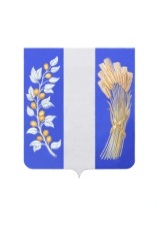 АДМИНИСТРАЦИЯ МУНИЦИПАЛЬНОГО ОБРАЗОВАНИЯ «БИЧУРСКИЙ РАЙОН» РЕСПУБЛИКИ БУРЯТИЯБУРЯАД УЛАСАЙ «БЭШҮҮРЭЙ АЙМАГ» ГЭҺЭН НЮТАГАЙ ЗАСАГАЙ БАЙГУУЛАМЖЫН ЗАХИРГААНПОСТАНОВЛЕНИЕ14.10.2022 г.                                                                                            № 584с. БичураО внесении изменений в постановление Муниципального казенного учреждения Администрация муниципального образования «Бичурский район» от 16 декабря 2021 года № 658 «Об утверждении муниципальной программы муниципального образования «Бичурский район» «Профилактика терроризма и экстремизма на территории Бичурского района» В соответствии с решением Совета депутатов муниципального образования «Бичурский район» от 30.08.2022 года № 423 «О внесении изменений в решение Совета депутатов муниципального образования «Бичурский район» о бюджете МО «Бичурский район» РБ на 2021 год  плановый период 2022 и 2023 годов», и руководствуясь Порядком разработки, реализации и оценки эффективности муниципальных программ муниципального образования «Бичурский район», утвержденного постановлением Муниципального казенного учреждения Администрация муниципального образования «Бичурский район» Республики Бурятия от 10.04.2017 года № 12, Администрация МО «Бичурский район» РБ постановляет:1.Утвердить прилагаемые изменения, которые вносятся в постановление   МКУ Администрация МО «Бичурский район» РБ  от 16 декабря 2021 года № 658 «Об утверждении муниципальной программы муниципального образования «Бичурский район» «Профилактика терроризма и экстремизма на территории Бичурского района» 2.Опубликовать настоящее постановление на информационном стенде  Администрации МО «Бичурский район» РБ и разместить на официальном сайте муниципального образования «Бичурский район» в сети Интернет.3. Настоящее постановление вступает в силу со дня его официального опубликования.4.Контроль за исполнением настоящего постановления возложить на Первого заместителя руководителя Администрации МО «Бичурский район» по социальному развитию Бадмаеву М.Б.Ио руководителя                                                                                     А.А.МитаповПроект представлен  Антитеррористической комиссией МО «Бичурский район» НЕДДС Н.Н.Шмидт тел. +79644091932 доб.405